        МИНИСТЕРСТВО ОБРАЗОВАНИЯ И НАУКИ РЕСПУБЛИКИ ДАГЕСТАН                                                                              ГОСУДАРСТВЕННОЕ КАЗЕННОЕ ОБЩЕОБРАЗОВАТЕЛЬНОЕ УЧРЕЖДЕНИЕ РЕСПУБЛИКИ ДАГЕСТАН
«КАМБУЛАТСКАЯ СРЕДНЯЯ ОБЩЕОБРАЗОВАТЕЛЬНАЯ ШКОЛА РУТУЛЬСКОГО РАЙОНА»368700, Республика Дагестан, Рутульский район, с. Кусур        ТЕЛ. 8-928-573-18-55                                                                                                                                           ПРИКАЗОб проведении генеральных уборок	В соответствии с Санитарно-эпидемиологическими правилами СП 3.1/2.4.3598-20  «Санитарно-эпидемиологические требования к устройству, содержанию и организации работы образовательных организаций и других объектов социальной инфраструктуры для детей и молодежи в условиях распространения новой коронавирусной инфекции ( COVID-19)», в целях предотвращения распространения новой коронавирусной инфекцииПРИКАЗЫВАЮ:Провести обслуживающему персоналу - Алиева Ф. Н. и Омарова Х. Б.в ГКОУ РД «СОШ Ботлихского района» мероприятия по уборке всех классных помещений, а Лачинова П. Н.- пищеблок с применением моющих и дезинфицирующих средств и очисткой радиаторных решеток (далее - генеральная уборка) непосредственно перед началом функционирования школы.Проводить обслуживающему персоналу ГКОУ РД «СОШ Ботлихского района» с 01.09.2020 еженедельные генеральные уборки по пятницам в целях предупреждения распространения новой коронавирусной инфекции.Утвердить график уборки (приложение 1) и лист фиксации (приложение 2)Фиксацию проведенных (не проведенных) работ возложить на зам. ВВР Омарову Г. К.Контроль за исполнением настоящего приказа оставляю за собой.Директор                                     Османов Р. М.		Приложение 1 к приказу № 17-б от 28.08.2020г.  График генеральных уборок в ГКОУ РД «СОШ Ботлихского района»Приложение 2 к приказу № 17-б от 28.08.2020г.  Лист фиксации проведения генеральной уборкиГКОУ РД «Камбулатская СОШ Рутульского района»«28» августа 2020 г.исх. № 17-бДатаСотрудники, задействованные в генеральной уборкеОтветственное лицо28.08.2020Алиева Ф. Н.Омарова Х. Б.Лачинова П. Н.Османов Р. М.04.09.2020Алиева Ф. Н.Омарова Х. Б.Лачинова П. Н.Османов Р. М.11.09.2020Алиева Ф. Н.Омарова Х. Б.Лачинова П. Н.Османов Р. М.18.09.2020Алиева Ф. Н.Омарова Х. Б.Лачинова П. Н.Османов Р. М.25.09.2020Алиева Ф. Н.Омарова Х. Б.Лачинова П. Н.Османов Р. М.02.10.2020Алиева Ф. Н.Омарова Х. Б.Лачинова П. Н.Османов Р. М.09.10.2020Алиева Ф. Н.Омарова Х. Б.Лачинова П. Н.Османов Р. М.16.10.2020Алиева Ф. Н.Омарова Х. Б.Лачинова П. Н.Османов Р. М.23.10.2020Алиева Ф. Н.Омарова Х. Б.Лачинова П. Н.Османов Р. М.30.10.2020Алиева Ф. Н.Омарова Х. Б.Лачинова П. Н.Османов Р. М.06.11.2020Алиева Ф. Н.Омарова Х. Б.Лачинова П. Н..Османов Р. М.13.11.2020Алиева Ф. Н.Омарова Х. Б.Лачинова П. Н..Османов Р. М.20.11.2020Алиева Ф. Н.Омарова Х. Б.Лачинова П. Н.Османов Р. М.27.11.2020Алиева Ф. Н.Омарова Х. Б.Лачинова П. Н.Османов Р. М.04.12.2020Алиева Ф. Н.Омарова Х. Б.Лачинова П. Н.Османов Р. М.11.12.2020Алиева Ф. Н.Омарова Х. Б.Лачинова П. Н.Османов Р. М.18.12.2020Алиева Ф. Н.Омарова Х. Б.Лачинова П. Н.Османов Р. М.25.12.2020Алиева Ф. Н.Омарова Х. Б.Лачинова П. Н..Османов Р. М.ДатаВремя проведения уборкиПроведено(подпись)Проверка(подпись)ДатаВремяпроведенияуборкиПроведено(подпись)Проверка(подпись)28.08.202030.10.202004.09.202006.11.202011.09.202013.11.202018.09.202020.11.202025.09.202027.11.202002.10.202004.12.202009.10.202011.12.202016.10.202018.12.202023.10.202025.12.2020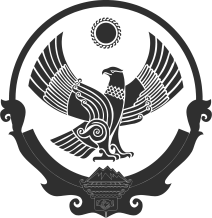 